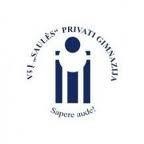 VšĮ ,,SAULĖS” PRIVATI GIMNAZIJA(Tėvo/ motinos vardas, pavardė)(Namų adresas)(Telefonas)(El.paštas)PRAŠYMASDĖL MOKINIO PRIĖMIMO Į PAGRINDINIO UGDYMO II-OS DALIES IG-IIG KLASĖS UGDYMO PROGRAMĄ20       -             - VilniusPrašau priimti mano sūnų (dukrą)gimusį (-sią)(gimimo data)Dorinis ugdymas (etika, tikyba)(vardas, pavardė)į                                   klasę..Antroji užsienio kalba                                                                                                  .1.   Už  mokinio  įtraukimą  į  sąrašus,  vietos  rezervaciją  ir  būsimos  sutarties  sudarymo išlaidas   tėvai   moka   stojamąjį   mokestį              eurų.   Sutinkame,   kad   šis   mokestis vienkartinis ir negrąžinamas net ir tuo atveju, jei mokymosi sutartis nebūtų pasirašyta dėl tėvų ar mokinio kaltės.2.   Esame  informuoti  ir  sutinkame,  kad  gimnazija  mokinį  įtraukia  į  sąrašus  ir  pasirašo mokymosi  sutartį  tik  tada,  kai  tėvai  pristato  gimnazijos  ir  teisės  aktų  nustatytus dokumentus:  gimimo  liudijimą,  medicininę  pažymą,  mokymosi  rezultatus  liudijantį pažymėjimą    bei    sumoka    stojamąjį    mokestį    („Saulės“    privačios    gimnazijos aštuntokai  – kai  sumoka  mokestį  už  rugsėjo  mėnesį                 eurų,  iki  einamųjų metų   gegužės   1   d.).   Sutinkame,   kad   šis   mokestis   negrąžinamas   pakeitus apsisprendimą.3.   Neprieštaraujame,  kad  mūsų  sūnaus  /  dukters    atvaizdas  ir  darbai  būtų  viešinamigimnazijos tinklalapyje ir spaudoje.4.   Su gimnazijos veikla ir mokinio ugdymosi rezultatų teikimo tvarka, asmens duomenų pateikimo,  naudojimo,  tvarkymo  ir  skelbimo  tvarka,  ugdymo  planu,  mokesčiu  už mokslą ir mokymosi sutartimi esame susipažinę ir neprieštaraujame.Tėvų (globėjų) vardas, pavardė, parašas